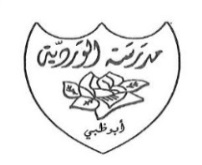 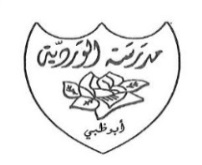 الخطة الأسبوعية الفصل الأول للعام الدراسي 2018- 2019 الصف : الثالث الأساسي.الأسبوع الثالث من  16 إلى 20 سبتمبرالصف : الثالث الأساسي.الأسبوع الثالث من  16 إلى 20 سبتمبرالأعمال الصفية الأعمال الصفية الدرس الأولالتربية الإسلاميةالأحد : 16 / 9 : المفردات والتراكيب الخاصة بنص ( هل تحلم الحيوانات )  الإثنين : 17 / 9 : النص المعلوماتي ( هل تحلم الحيوانات ) قراءة وتحليل النص الثلاثاء : 18 / 9 : إملاءفي المكتبةزرت المكتبة المدرسية يوم الخميس الماضي ، كانت الكتب مرتبةً ومنظمةً حسب موضوعاتها ومستوياتها. جلست بهدوءٍ واخترت كتاباً عن الفضاء ، وحين أنهيت القراءة كتبت المعلومات المفيدة التي قرأتها .ما أروع عالم المكتبة ! وما أحلى السفر بين كتبها !اللغة العربيةالتقريب لأقرب عشرةالتقريب لأقرب مئةخواص الجمعالرياضياتالوحدة الثانية : النباتات الدرس ( 2 ) : النباتات و أجزاؤهاالوحدة السادسة  : اأساسيات الحاسوب الدرس ( 1 ) ، ( 2 )  العلومالانسان  و البيئة من ص 52 الى ص 27 / التكنولوجيا و البيئة من ص 29 الى ص 31 الدراسات الاجتماعيةNommer les animaux du zoo.Titre : nos amis les bêtes !Livre page : 30-31.Activités page : 40.اللغة الفرنسيةالواجبات والتكليفات المنزلية الواجبات والتكليفات المنزلية الواجبات والتكليفات المنزلية الواجبات والتكليفات المنزلية الواجبات والتكليفات المنزلية الخميسياضيات( 59-60 )الأربعاءرياضيات (ص 40   ) اللغة العربية / كراسة النشاط  الواجب ص 15 اللغة العربية /  كراسة النشاط ( هل تحلم الحيوانات )الثلاثاءرياضيات (ص 39 )الاثنينرياضيات (ص 34   )الأحدواجب تربية وطنية حل الواجب ص 27 و ص 32 رياضيات(ص 33)ملاحظات : يحل الطلاب واجبهم في مواد محددة حسب الجدول الدراسي لكل شعبة .ملاحظات : يحل الطلاب واجبهم في مواد محددة حسب الجدول الدراسي لكل شعبة .ملاحظات : يحل الطلاب واجبهم في مواد محددة حسب الجدول الدراسي لكل شعبة .ملاحظات : يحل الطلاب واجبهم في مواد محددة حسب الجدول الدراسي لكل شعبة .ملاحظات : يحل الطلاب واجبهم في مواد محددة حسب الجدول الدراسي لكل شعبة .